ИТОГОВАЯ КОНТРОЛЬНАЯ РАБОТА ПО ФИЗИКЕ ДЛЯ УЧАЩИХСЯ 10 КЛАССОВДЕМОНСТРАЦИОННЫЙ ВАРИАНТИнструкция по выполнению работы       На выполнение промежуточной аттестации по физике дается 90 минут. Работа состоит из двух частей. Часть 1 содержит 14 заданий. Часть 2 содержит 4 задания Задания должны быть прорешаны на пропечатанных  листах в клеточку. При выполнении заданий Вы можете пользоваться черновиком. Обращаем Ваше внимание, что записи в черновике не будут учитываться при оценивании работы.        Советуем выполнять задания в том порядке, как они даны. Для экономиивремени пропускайте задание, которое не удаётся выполнить сразу, и переходите к следующему. Если после выполнения всей работы у Вас останется время, Вы сможете вернуться к пропущенным заданиям. Баллы, полученные Вами за выполненные задания, суммируются. Постарайтесь выполнить как можно больше заданий и набрать наибольшее количество баллов. За каждое из выполненных заданий А1 – А14 выставляется 1 балл, если ответ правильный, и 0 баллов, если ответ неправильный. За выполнение заданий В1-В4 выставляется от 0 до 2 баллов в зависимости от полноты и правильности ответа. Максимальное количество баллов: 22. ШКАЛАдля перевода числа правильных ответов  в оценку по пятибалльной шкалеЧасть АК каждому заданию части А дано несколько ответов, из которых только один верный. Решите задание, сравните полученный ответ с предложенными. В ответе указать номер задания и соответствующую букву с правильным ответом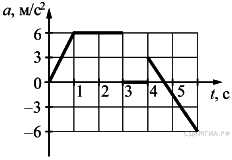 А.1 На рисунке представлен график зависимости ускорения a от времени t для тела, движущегося прямолинейно. Равноускоренному движению тела соответствует интервал времени1. от 0 до 1 с
2.  от 1 до 3 с
3.  от 3 до 4 с
4.  от 4 до 6 сА.2Автомобиль движется по окружности радиусом 100 м со скоростью 10 м/с. Чему равно центростремительное ускорение автомобиля? (Ответ дайте в м/с2.)1) 1           2) 2              3)3                       4) 4А.3 Мальчик массой 50 кг находится на тележке массой 50 кг, движущейся по гладкой горизонтальной дороге со скоростью 1 м/с. Каким станет модуль скорости тележки, если мальчик прыгнет с неё в направлении первоначальной скорости тележки со скоростью 2 м/с относительно дороги? (Ответ дайте в метрах в секунду.) 1) 0             2) 1               3)3                      4) 2А.4 Какова масса тела, которое под влиянием силы 0, 05 Н получает ускорение 10 см/с2?1)  1 кг                              2)  2 кг                                3)  0,7 кг                   4)  0,5 кг А.5   Тело движется по прямой в одном направлении. Под действием постоянной силы за 3 с импульс тела изменился на  6кг*м/с . Каков модуль силы? (Ответ дайте в ньютонах.)1) 1             2) 2               3) 3                     4) 4А.6 Груз на длинной лёгкой пружине совершает колебания с частотой 1 Гц. Пружину разрезали на 9 равных частей и прикрепили к одной из частей тот же груз. Чему стала равна частота колебаний получившегося пружинного маятника? (Ответ дайте в герцах.)1) 0,5                      2) 2                           3) 3                                  4) 7,25А.7 Во сколько раз изменится давление идеального газа, если среднюю кинетическую энергию теплового движения молекул газа увеличить в 2 раза и концентрацию молекул газа увеличить в 2 раза?1) 1                          2) 2                           3) 3                                    4)4А.8 Если давление идеального газа при постоянной концентрации увеличилось в 2 раза, то это значит, что его абсолютная температура1) увеличилась в 4 раза                         2) увеличилась в 2 раза
3) уменьшилась в 2 раза                       4) уменьшилась в 4 разаА.9 Идеальный газ получил количество теплоты 300 Дж и совершил работу 100 Дж. Чему равно изменение внутренней энергия газа? Ответ дайте в джоулях1) 100                  2) 200                             3) 300                               4) 400А.10 При переходе из состояния 1 в состояние 3 газ совершает работу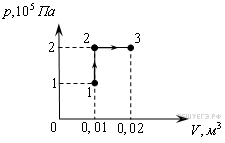 1) 2 кДж
2) 4 кДж
3) 6 кДж
4) 8 кДжА.11 Относительная влажность воздуха равна 42 %, парциальное давление пара при температуре 20 °С равно 980 Па. Каково давление насыщенного пара при заданной температуре? (Ответ дать в паскалях, округлив до целых.)1)  2223           2)2333                3) 3222                       4) 3322А.12 Алюминиевому и железному цилиндрам сообщили одинаковое количество теплоты, что привело к увеличению температуры цилиндров, причём увеличение температуры алюминиевого цилиндра оказалось в 2 раза больше, чем железного:  Определите отношение масс этих цилиндров  (Ответ округлите до сотых.) Удельная теплоёмкость железа равна 460 Дж/(кг·К), алюминия — 900 Дж/(кг·К).1) 0,24                            2) 0,25                             3) 0,26                        4) 0,27А.13 Какова кинетическая энергия тела массой  1 т, движущегося со  скоростью  36 км/ч?1)  50 кДж                    2)  36 кДж                              3)  72кДж                      4)  25 кДжА.14.  Лебедка равномерно поднимает груз массой  200 кг  на высоту  3 м  за  5 с. Какова мощность двигателя лебедки?1)  120 Вт                    2)  3000 Вт                          3)  333 Вт                4)  1200 Вт Часть ВВ.1 На графике представлена зависимость давления идеального газа, масса которого не изменяется, от температуры для некоторого замкнутого процесса. Начертите данный процесс в координатах р-V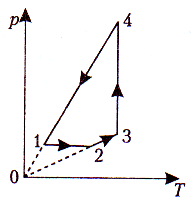 В.2 В однородное электрическое поле со скоростью  м/с влетает электрон и движется по направлению линий напряжённости поля. Какое расстояние пролетит электрон до полной потери скорости, если модуль напряжённости поля равен 600 В/м?Ответ _________В.3 Для экспериментального определения скорости звука ученик встал на расстоянии 30 м от стены и хлопнул в ладоши. В момент хлопка включился электронный секундомер, который выключился отражённым звуком. Время, отмеченное секундомером, равно 0,18 с. Какова скорость звука, определённая учеником? (Ответ дайте в метрах в секунду, округлив до целых.В.4 Расстояние от спутника до поверхности Земли равно радиусу Земли. Во сколько раз уменьшится сила притяжения спутника к Земле, если расстояние от него до поверхности Земли станет равным трем радиусам Земли?Количество баллов 0 - 45-1112-1718-22Оценка 2345